Colegio Emilia Riquelme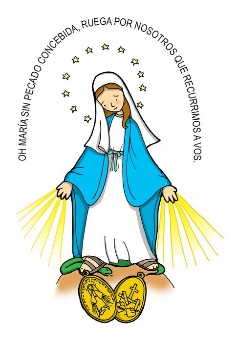 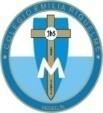 Tecnología e informáticaGrado: 6Gracias por su apoyo.Un saludo enorme y Dios los guarde. (Los correos por si se presentan inquietudes). Correo: protecnologia11@gmail.com.Fecha 17 de JUNIO 2020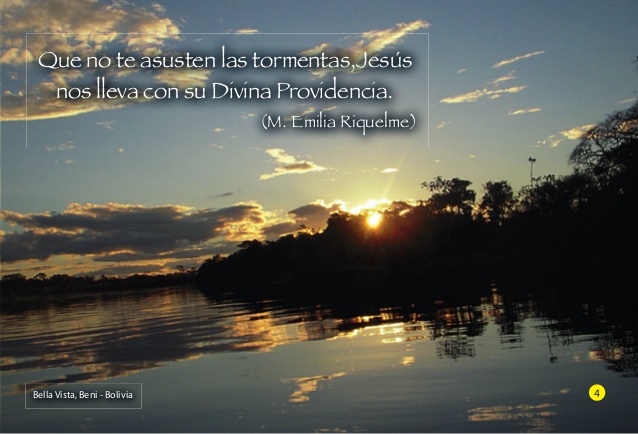 Saludo: NOTA: El día de hoy las estudiantes del grado quinto estarán desarrollando sus bimestrales en el horario de 10:00 am, por tal motivo me pueden escribir al WhatsApp entre las 9:30 y 9:50 am, por si presentas dudas.Tema: CONTINUACIONProgramación informática.Analiza la imagen y responde.Teniendo en cuenta esta información de la clase pasada. 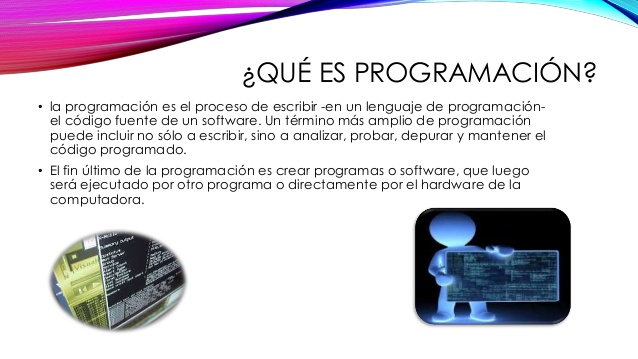 En la siguiente imagen escribe 3 ideas sobre la programación.NOMBRE Y APELLIDO: 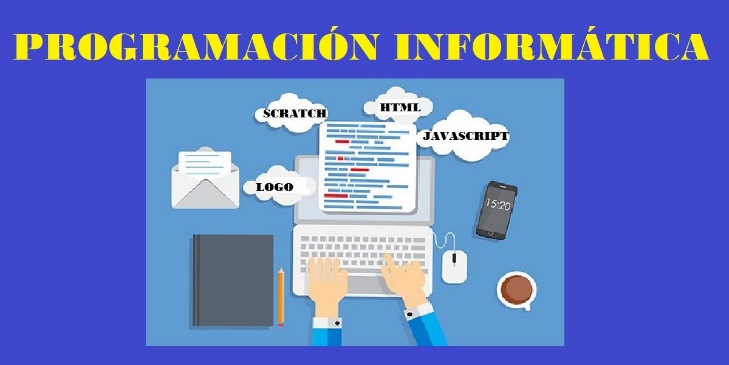 1._______________________________________________________________________________2._______________________________________________________________________________3._______________________________________________________________________________La actividad se debe enviar al classroom.